SAMPLE ADMISSION EXAM QUESTIONS - MATH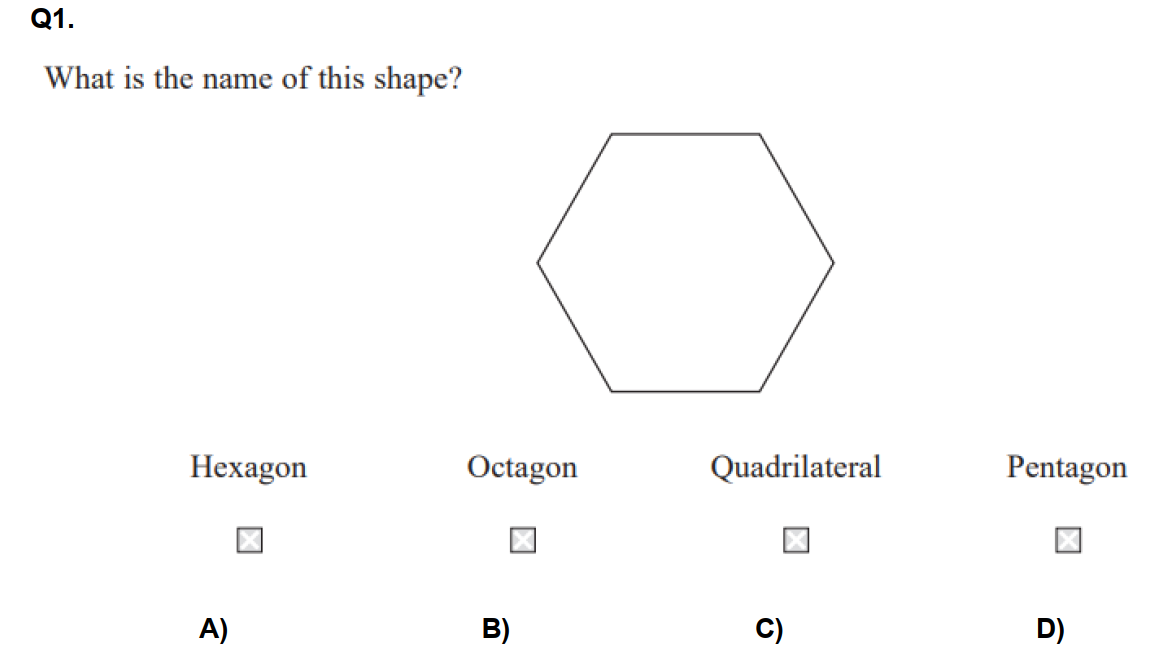 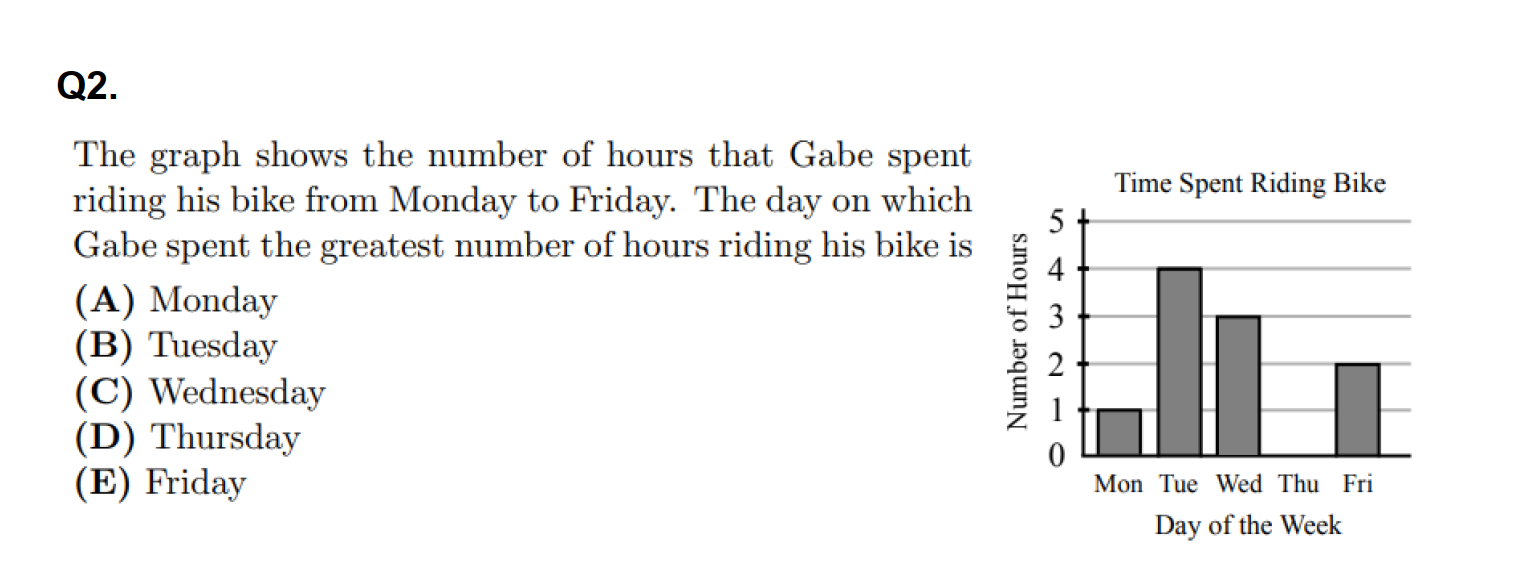 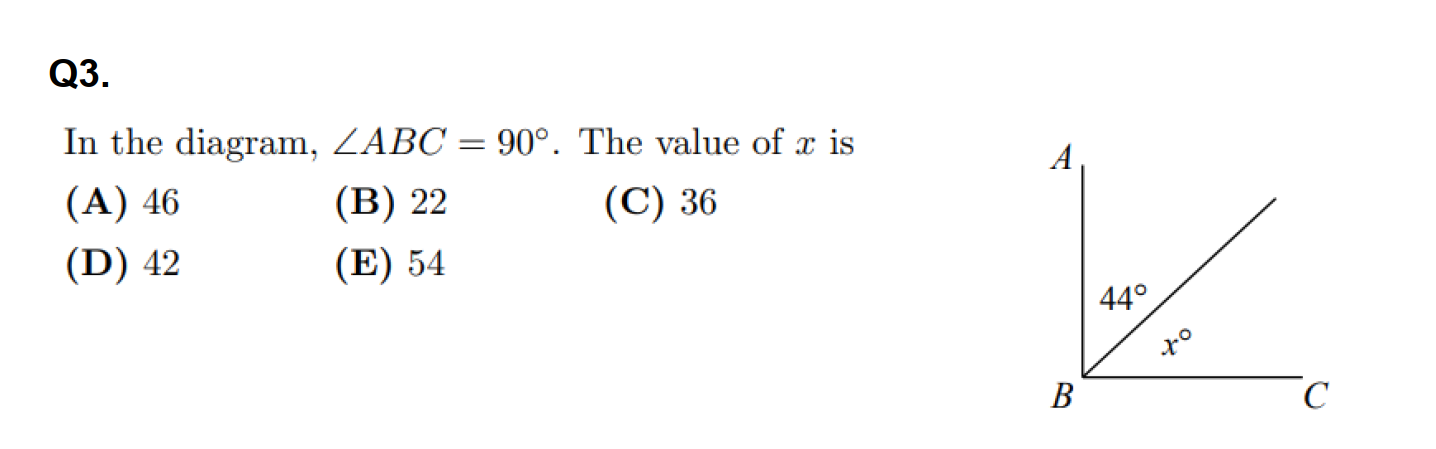 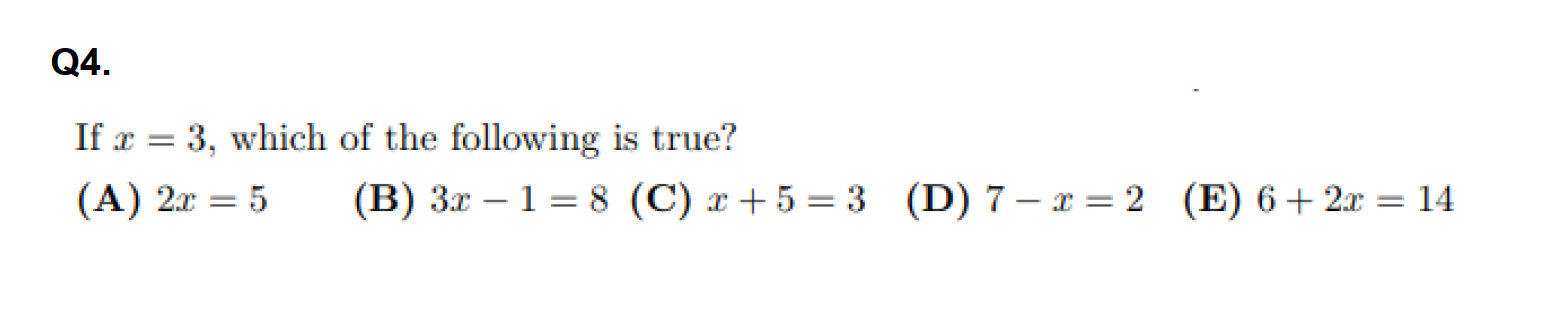 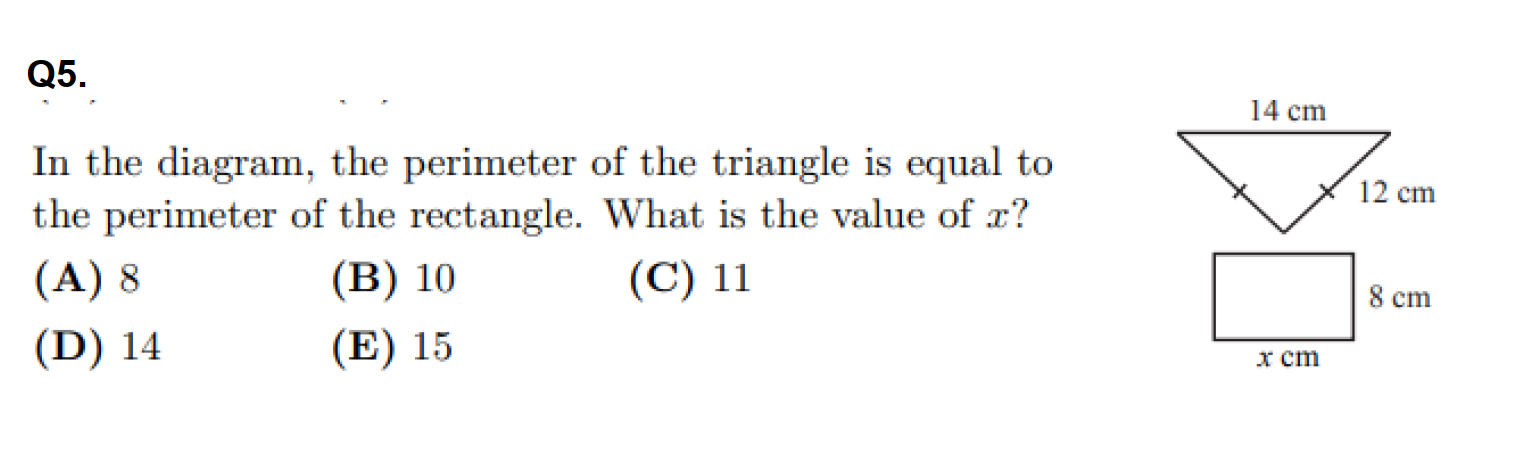 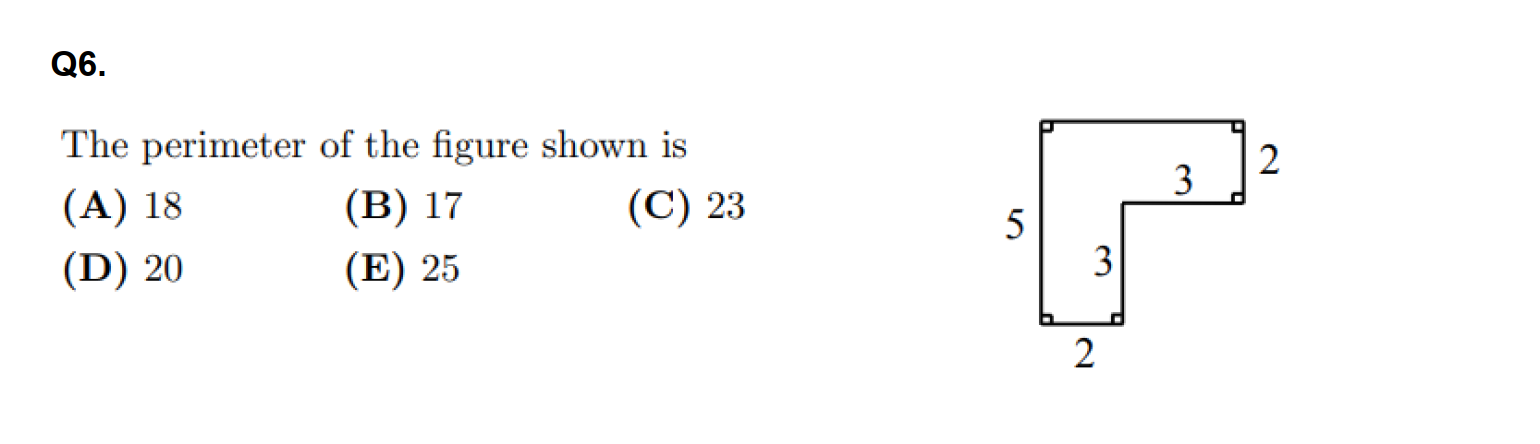 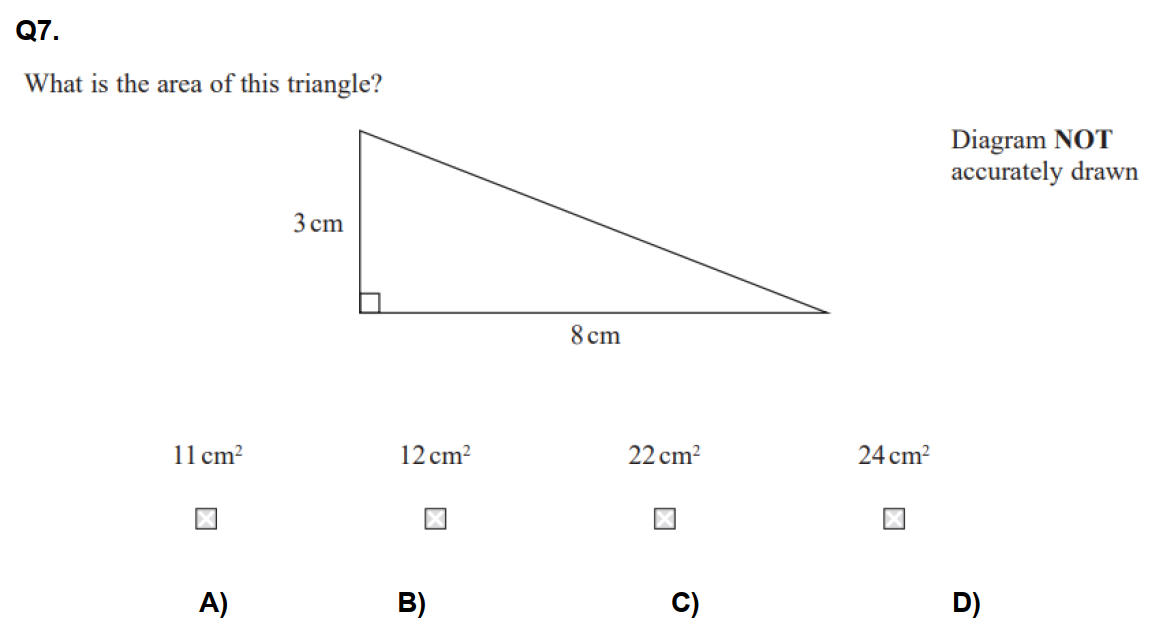 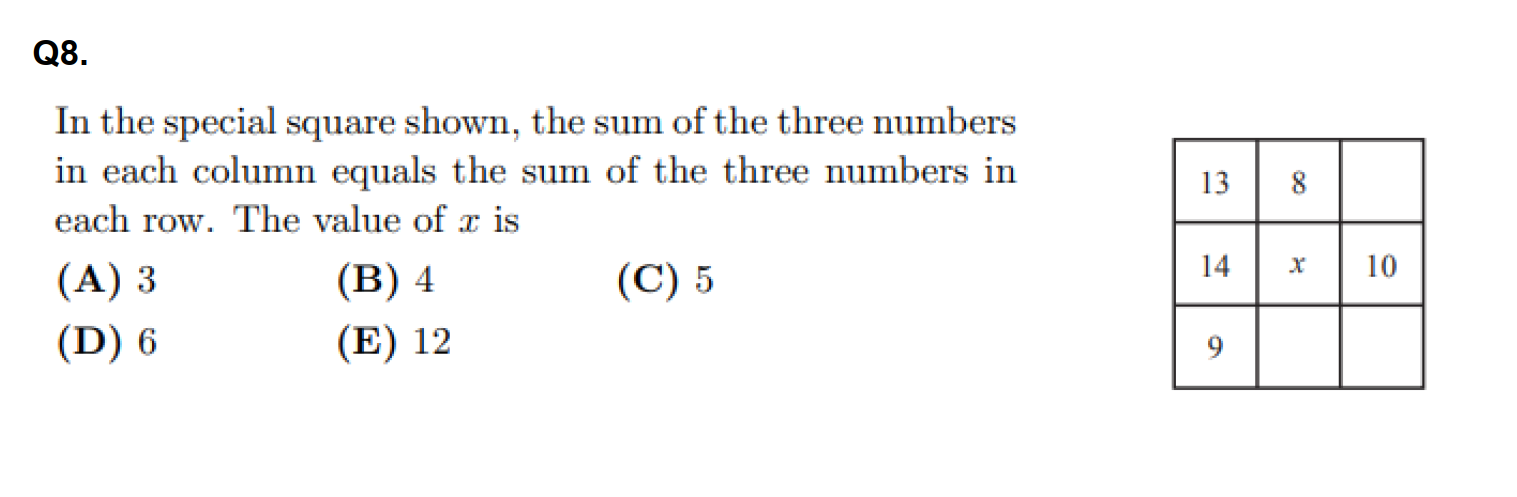 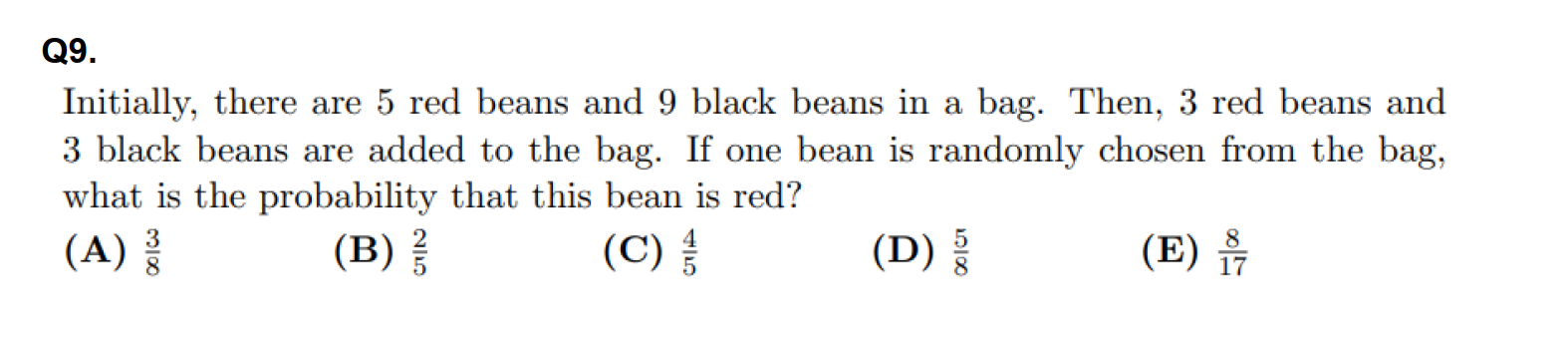 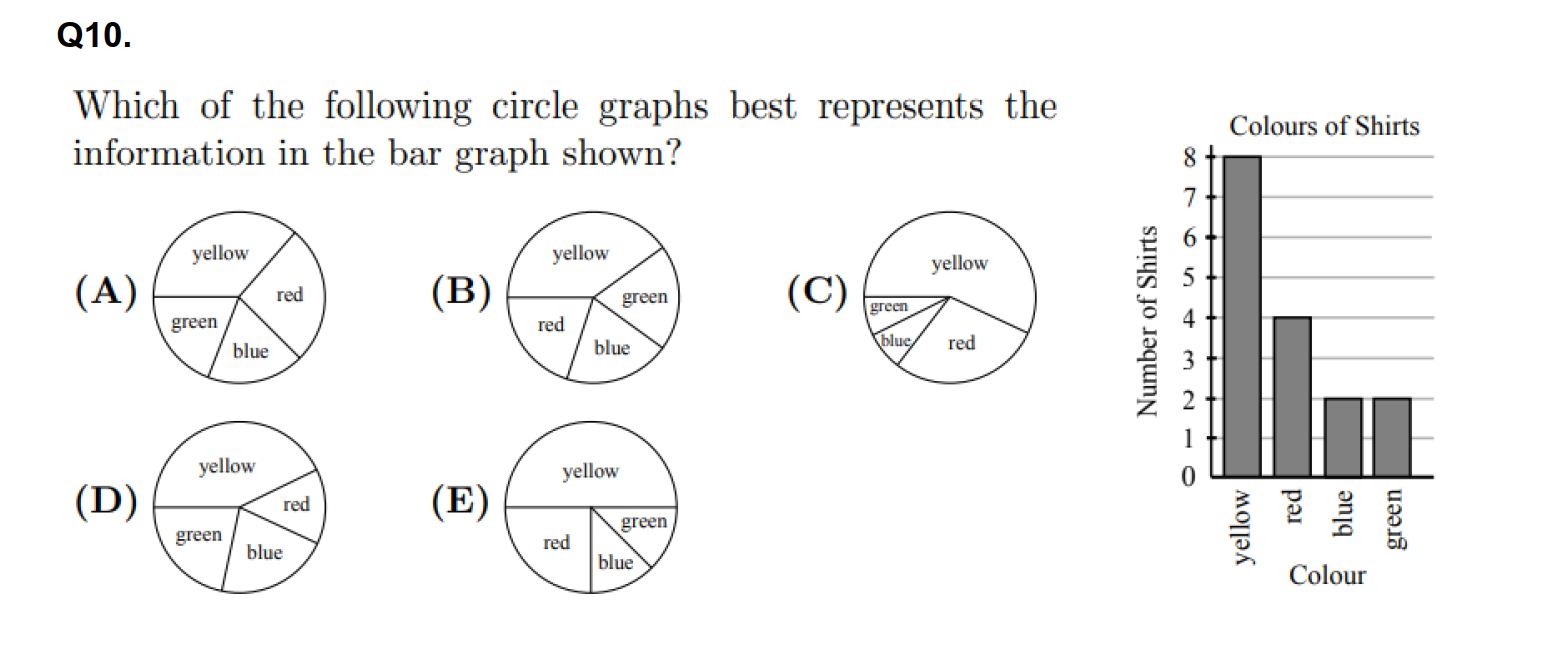 